„ S MIKULÁŠEM PO DĚDINĚ“PŘEHLÍDKA  TRADIČNÍCH MASEK DĚTÍ ZŠ HORNÍ LIDEČ6.12.20139.45 – ZŠ HORNÍ LIDEČ (ZA ŠKOLOU – HŘIŠTĚ)10.00 – OBECNÍ ÚŘAD ( ZPÍVAJÍ ŽÁCI A ŽÁKYNĚ ZŠ HORNÍ LIDEČ – PŘEHLÍDKA MASEK)10.45 – KOSTEL SV. VÁCLAVA V HORNÍ LIDČI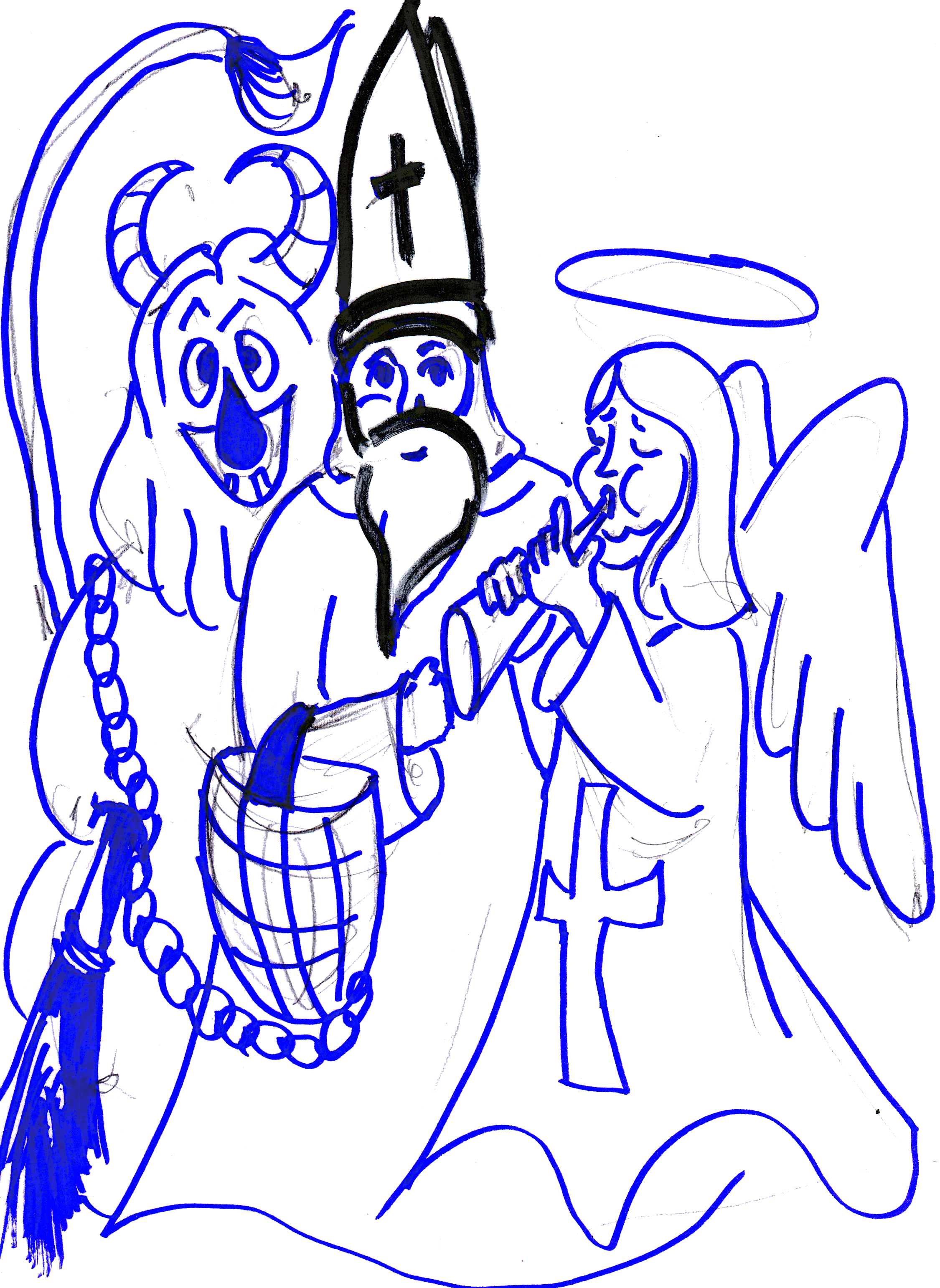 (PŘEHLÍDKA TRADIČNÍCH KOSTÝMŮ)11.30 – ZŠ HORNÍ LIDEČ  (RADOVÁNKY S MIKULÁŠEM)PŘIJĎTE SI ZAZPÍVAT A PODÍVAT SE NA RUČNĚ VYROBENÉ MASKY ČERTŮMIKULÁŠE I ANDĚLŮ…SRDEČNĚ VÁS ZVOU DĚTI Z HORNÍ LIDČE